INTYG – FJÄRRVÄRMELEVERANSHärmed intygas att Skolfastigheter i Stockholm AB (SISAB) till fastigheten X
uteslutande inhandlar värme för miljöcertifiering som uppfyller villkoren i nivå 1 enligt bifogade tilläggsavtal med Stockholm Exergi. Vi har för avsikt att fortsätta inhandla fjärrvärme enligt ovanstående kriterier under hela certifieringsperioden.Skolfastigheter i Stockholm AB
DriftavdelningenNiklas Dalgrip
Avdelningschef Bilaga: Prisavtal 2020, Fjärrvärme Bas med tillval ”Värme för miljöcertifiering” (skickas med av SISAB i samband undertecknande av intyg)Enligt avtalet gäller följande: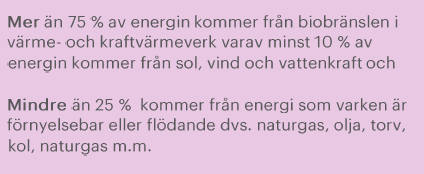 